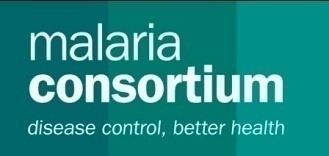 Analyst Consultancy – Terms of ReferenceSupport to the Ministry of Health, National malaria Control Division to develop the National Malaria Elimination and Eradication StrategyBackgroundMalaria remains one of the most important diseases in Uganda with respect to morbidity and mortality as well as economic losses. As result, H.E the President, the Parliament and MOH have directed the development of a comprehensive and ambitious malaria elimination strategy. The proposed National Malaria elimination Strategy is a demonstration of the Government’s commitment and determination to end the malaria problem in Uganda in a sustainable manner. The strategy is a complement to the broader five-year Health Sector Strategic and Investment Plan 2020/21 - 2024/25 which again is part of the the Human Capital Development Component of the National Development Plan III (NDPIII) 2020/21 – 2024/25 where elimination features as a high priority.  The NDPIII also lays a foundation for movement towards Universal Health Coverage in line with vision 2040.The Ministry of Health’s National Malaria Control Division (NMCD) together with partners have recently concluded a Mid-term Review (MTR) for the 2021-2025 National Malaria Reduction and Elimination Strategic Plan. Building on the findings of this review and the achievements and challenges of the previous five-year strategic planning period, this malaria elimination will present an overall objective, set strategic priorities, describe core intervention strategies and their specific objectives, and set targets. It will also serve as a tool to guide planners, administrators, and implementers at all levels of health care delivery in Uganda in the process of the implementation of the malaria component of the minimum health care package.Implementation of the strategy will be through a broad RBM partnership which includes all sectors of society based on the three ones: one strategic plan under which all partners work and contribute to, one coordination mechanism to ensure maximum synergy and avoidance of duplications, and one M&E plan to measure progress and assess impact.The Honorable Minister of health has requested Malaria Consortium to work with NMCD, IPS and development partners to expeditiously develop an ambitious malaria elimination strategy within a record time of three weeks. Thus, Malaria Consortium seeks to engage a consultant to co-develop the national malaria elimination strategy.Duties and ResponsibilitiesBackground:  Malaria Consortium is seeking a consultant to conduct a comprehensive analysis of the country's/region's progress towards malaria elimination. The goal is to identify areas of success, challenges, and opportunities for improvement.Objective:Conduct a thorough analysis of the country's/region's malaria elimination efforts, including:Review of existing data and reportsStakeholder interviews and consultations    - Field visits to malaria-endemic areas (if possible)Assess the country's/region's progress towards malaria elimination, including:    - Analysis of malaria case data and trends    - Evaluation of intervention coverage and effectiveness    - Identification of gaps and bottlenecks in the malaria elimination programProvide recommendations for improving the malaria elimination program, including:    - Strategic adjustments to interventions and programs    - Strengthening of surveillance and monitoring systems    - Enhancing partnerships and coordination among stakeholdersResponsibilities:Review and analyze existing data, reports, and literature related to malaria elimination in the country/regionConduct stakeholder interviews and consultations with government officials, healthcare providers, and program managersConduct field visits to malaria-endemic areas (if possible) to gather information and observe program implementationDevelop a comprehensive analysis report, including:    - Executive summary    - Situation analysis    - Progress towards malaria elimination    - Gaps and bottlenecks    - Recommendations for improvement- Present findings and recommendations to stakeholdersDeliverables:Comprehensive analysis reportPresentation summarizing findings and recommendationsSupporting documents, such as data sets and stakeholder feedback summaries Expected Outputs and TimelineResponsible toDirect Line Management –ACHS/NMCDTechnical Oversight – Malaria Consortium Duration of Consultancy 28 days, distributed according to the timeline outlined above.Person SpecificationHe/she will be a person with the following specifications:Required:Advanced degree in Epidemiology, Public Health, or related fieldExtensive experience in malaria control and elimination programsExcellent analytical and problem-solving skillsExcellent communication and presentation skillsAbility to work independently and collaborativelyExcellent communication and collaboration skillsAbility to work in a fast-paced environment and meet deadlinesFirst-hand experience with the Global Technical Strategy for malariaDesired:Good understanding of National Malaria Programmes Experience in health service delivery at both national and lower levels of the health systemOutputExpected Due DateNumber of DaysDevelop Comprehensive analysis report20Presentation summarizing findings and recommendations1Provide Supporting documents, such as data sets and stakeholder feedback summaries1Communicate complex analytical results to non-technical stakeholders, including policymakers and program managers3Support the dissemination of the final strategy at key fora3Total number of Days28